COLOGNE-JUNIOR-CUP 2017EUROPEAN JUNIOR OPEN Super Series EventDate: Friday 07/7/2017 to Monday 10/7/2017	- Depending on the number of entries, we reserve the right to start	the tournament on Thursday 6th at 17:00	- will be announced on the website till the 10th of JuneEntries close: Friday 08/6/2017 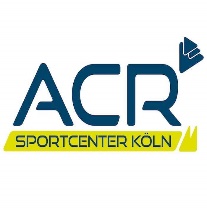 Venue:	ACR - Sportcenter-Köln	Neubrücker Ring 48	51109 Köln	Tel.: +49 221 8902001Organiser: 	SLV NRW, Bruchfeld 60, 47809 Krefeld, GermanyTel:	 +49 (0)911 3084404350E-mail: 	cologne-juniorcup@nrw.dsqv.deWeb:  	https://nrw.dsqv.de/colognejuniorcupTournament Director:	Udo ThäslerTournament Referee:	Wilhelm EickworthCategories	Boys and Girs U13, 15, 17 and 19	Players may only enter one categoryEligibility:	Any player shall be entitled to enter providing that he / she is under the age of 13 / 15 / 17 / 19 (according to the category entered) on the 10th of July 2017.Draws:	There will be a maximum draw of 64 players per category.Seeding:	The seeding will be carried out using the ESF Junior Rankings valid at the closing date and in accordance with the ESF Junior Circuit Guidelines section D. Any non-European players without an ESF Junior Ranking will be seeded by the Tournament Director. The seeding and schedules will be published on https://nrw.dsqv.de/colognejuniorcup at least 5 days before start of the event.Matches:	All matches will be played as best of five games with PAR 11 scoring to 2 clear points. All players are guaranteed a minimum of three scheduled matches. All positions in the categories will be played out.Refereeing: 	All players must be prepared to assist with the marking and / or refereeing of matches if required. Ball:	DUNLOP PROPrizes:	There will be prize money and/or gift prizes in the U19 Boys and U19 Girls categories only for the players who will be at the prize giving. In all other events there will be gift prizes only for the players, who will be at the prize giving. There will be trophies in all categories.Clothing:	Players must wear suitable squash attire including non-marking shoes. Eye Protection:	May we remind you that it is mandatory for approved eye protection to be worn at all times during competition play, including the knock-up, at this event. Players will not be allowed to compete without approved eye protection.Alcohol/Drugs:	It is forbidden for all players in the Colgone Junior Squash Cup 2017 to consume alcohol/drugs at any time. This ban will also be in force in the tournament hotels. When it is noticed that players did not respect this rule they will be banned from the tournament and will be reported to the ESF.Damage:	Anyone causing any damage at the venue, hotel or buses are liable to pay for this. bad behavior on and off court can result in a disqualification from the tournament.Insurance:	Players enter the Tournament at their own risk. Neither ESF or the tournament organisers accept no responsibility for injury arising from participation, or loss of property in this event.Web Publishing:	The Cologne Junior Squash Cup will be publishing draws, results, photos of players. as well as live footage from matches, players and the venue. As this is part of the Cologne Junior Squash Cup tournament rules, the organizers will deem that players and their parents have accepted these regulations by entering the tournament. Food:	The meals will be served at ACR - Sportcenter-Köln between 12:00  – 16.00 and 18.00 - 22:00 o’clock.Transport(only with package):	There will be a pick-up-service from Cologne Main Station and Cologne Airport between 08:00 and 22:30 on the days 6th of July and the 10th July. Participants will only be picked up if they notify the tournament organizers of their arrival times before the 25 June. There will be a bus transfer service between the hotel and the venue.Hotel:	Hotel Leonardo, Airport, Waldstraße 255, 51147 Köln	Reservations can only be made by the tournament organizersEntries:	All entries must be endorsed by the player’s National Association and should be e-mailed to cologne-juniorcup@nrw.dsqv.deSPIN: 	All players must have an active, paid-for SPIN (Squash Player Identification Number) to participate. Please visit www.worldsquash.org/spin to register.Cancellations:	Package fees cannot be refunded for any cancellations on or after 3 July 2017. For cancellations between 16 June and 3 July (inclusive) only 50% of the package fee (less bank charges) is refundable.ATTENTION: Players with outstanding payments after the 16th of June will be not accepted to the player lists!Entries will only be recognized on reception of the entry form and the full entry / packaging fee according to the entry form no later than the closing date.Payment detailsPayment of all fees must be sent direct and net of bank charges to:Accountname	: Udo Thäsler SLV NRWIBAN-Number	: DE93 3605 0105 0008 3826 08SWIFT	: SPESDE3EXXXBank	: Sparkasse EssenBank Address	: 45127 Essen III Hagen 43Reference	: Cologne2017 and player’s nameTournament Rules:Withdrawals & ESF Regulations & PenaltiesThe tournament is part of the  Junior Circuit and will be run in accordance with the  Junior Guidelines, a copy of which is available on the  website www.europeansquash.com. MNAs should make sure that all relevant people (including coaches, managers and players) are aware of the Guidelines and their requirements.
The following penalties will apply, in accordance with the  Junior Guidelines, Section E.4.a, E.4.b & E.4.c:E.4.a) 	If a player makes a late withdrawal from a tournament (2 days or less before the start date), a doctor’s certificate confirming injury/illness must be provided to avoid penalties. The medical certificate (with a translation in English) must clearly state the player’s name, date of birth and the nature of the illness/injury; the certificate must cover the date of the relevant tournament and must be sent to the  office within two days after the final day of the tournament (email: esf@europeansquash.com; fax +44 1675 443440). Any player making a late withdrawal not supported by a medical certificate will receive zero points for the tournament which will count as one of their 4 best results for the rolling 12 month period and will be taken into account when dividing the points to obtain the ranking average. This penalty will be applied automatically unless the  office receives a doctor’s certificate within two days of the final day of the tournament. 		If a player commits this offence for a second time within a 12 month period, he/she will be banned from the ESF Junior Circuit for a period of 12 months.	b)	If a player has entered a tournament and fails to turn up, he/she will receive zero ranking points for the tournament. These zero points will count as one of the player’s 4 best results for the rolling 12 month period and will be taken into account when dividing the points to obtain the ranking average. This penalty will be applied automatically.		If a player commits this offence for a second time within a 12 month period, he/she will be banned from the ESF Junior Circuit for a period of 12 months.	c)	If a player fails to play out all scheduled matches for any reason other than illness or injury, he/she will receive zero ranking points for the tournament. Illness or injury must be verified by the tournament director and, if possible, by medical certificate sent to the ESF office within two days of the final day of the tournament. If zero points are awarded, the points will count as one of the player’s 4 best results for the rolling 12 month period and will be taken into account when dividing the points to obtain the ranking average. This penalty will be applied automatically. 		If a player commits this offence for a second time within a 12 month period, he/she will be banned from the ESF Junior Circuit for a period of 12 months.COLOGNE-JUNIOR-CUP 2017European Junior Open Super Series EventOfficial Entry Form (The closing date for entries is 08. June 2017)Details of national federation and the person responsible:National Federation: 		Full name of responsible person:		Address:			Telephone:			Fax:			E-Mail:			Date:			Signed:			Please send the entry form by e-mail to:SLV NRW, Bruchfeld 60, 47809 Krefeld, GermanyFax: +49 911 3084404350E-Mail: cologne-juniorcup@nrw.dsqv.dehttps://nrw.dsqv.de/colognejuniorcupPlease mark the e-mails with subject: Cologne2017 and player’s name.COLOGNE-JUNIOR-CUP 2017European Junior Open Super Series EventArrival & Departure DetailsPlease notify if people who accompany the group wish to take one of the packages:Nation		Coach		Phone		E-mail		Travel details:Please send the entry form by e-mail to:SLV NRWBruchfeld 60, 47809 Krefeld, GermanyE-Mail: cologne-juniorcup@nrw.dsqv.deFax: +49 911 3084404350https://nrw.dsqv.de/colognejuniorcupPlease mark the e-mails with subject: Cologne2017 and player’s nameCOLOGNE-JUNIOR-CUP 2017European Junior Open Super Series EventSharing Details - name coach(es) and her/his player(s)Please send the entry form by e-mail to:SLV NRWBruchfeld 60, 47809 Krefeld, GermanyE-Mail: cologne-juniorcup@nrw.dsqv.deFax: +49 911 3084404350https://nrw.dsqv.de/colognejuniorcupPlease mark the e-mails with subject: Cologne2017 and player’s nameEntry / Package Fee per personEntry / Package Fee per personPackage A: 420,00 €  per person: entry fee, including ESF ranking fee and tournament t-shirt, 5 nights accommodation (Thursday to Monday) bed and breakfast accommodation in double/triple room, 9 meals, Shuttle between venue and hotel, Shuttle Airport from Cologne Main Station or Cologne AirportPackage A: 420,00 €  per person: entry fee, including ESF ranking fee and tournament t-shirt, 5 nights accommodation (Thursday to Monday) bed and breakfast accommodation in double/triple room, 9 meals, Shuttle between venue and hotel, Shuttle Airport from Cologne Main Station or Cologne AirportPackage B: 370,00 €  per person: entry fee, including ESF ranking fee and tournament t-shirt, 4 nights accommodation (Thursday to Monday) bed and breakfast accommodation in double/triple room, 8 meals, Shuttle between venue and hotel, Shuttle Airport from Cologne Main Station or Cologne AirportPackage B: 370,00 €  per person: entry fee, including ESF ranking fee and tournament t-shirt, 4 nights accommodation (Thursday to Monday) bed and breakfast accommodation in double/triple room, 8 meals, Shuttle between venue and hotel, Shuttle Airport from Cologne Main Station or Cologne AirportPackage C: 51,00 € per person: entry fee, including ESF ranking fee and tournament t-shirtPackage C: 51,00 € per person: entry fee, including ESF ranking fee and tournament t-shirtCoaches, parents etc. should deduct the 51,00 € from the package feesCoaches, parents etc. should deduct the 51,00 € from the package feesAdditional servicesAdditional servicesBus to AmsterdamTuesday 10:30 o’clock from Hotel to Center in Amsterdam40,00 €Single room supplement per person / per night35,00 €Extra night Bed & Breakfast  per person / per night in a twin or triple room55,00 €Meals at ACR-Center, breakfast at the hotelMeals at ACR-Center, breakfast at the hotelSPIN-No.Calling nameSurnameDate of birth(DD-MM-YYYY)Entered category(BUxx or GUxx)ESF ranking in entered categoryNat. RankingT-shirt size (S-M-L-XL-XXL)Package No.Night extra (date)Single room (Y/N)Date  of arrivalDate of departureBus to Amsterdam centre (Y/N)12345678910NameArrival placeDateTimeFlight NoTrain NoDeparture placeDateTimeFlight NoTrain No                 Name           prename        Coach/Player